Fiche d’inscription –  INITIATEURInitial ou Final (barrez la mention inutile)Vérifiez : https://www.ctrmartinique.com/planning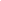 Date du stage et examen : …………………………………………………………………………..NOM : …………………………………………………………………………………………………PRÉNOM : …………………………………………………………………………………………….MAIL : ………………………………………………………………………………………..………..TÉLÉPHONE PORTABLE :………………………………………………………………………………NOM DU TUTEUR : …………………………………………………………………………………...TÉLÉPHONE PORTABLE DU TUTEUR  : ………………………………………………………………..N° de LICENCE DU TUTEUR : ………………………………………………………………………….DATE D’EXAMEN PRÉCÉDENT si MF1 déjà tenté : ………………………………………………………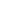 